                                    Temagami Public Library 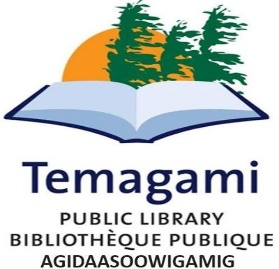 Special Board MeetingTuesday, March 2nd 20217:30pmElectronic Participation PURPOSE OF THIS SPECIAL MEETINGTo present, discuss and pass 2021 draft library operating budget  CALL MEETING TO ORDER The Chair C. Lowery called the meeting to order at x:xx p.m.ADOPTION OF THE AGENDADraft Motion:BE IT RESOLVED THAT the Special Library Board Agenda dated March 2, 2021 be adopted as presented/amended.DECLARATION OF CONFLICT OR PECUNIARY INTEREST AND GENERAL NATURE THEREOF DELEGATIONS/ PRESENTATIONS4.1 Presentation of the Draft 2021 Operating Budget Draft Motion:BE IT RESOLVED THAT the Temagami Public Library board accept/pass the 2021 draft library budget AND FURTHER THAT the Temagami Public Library board direct the CEO to submit for Municipal Councils approval. ADJOURNMENT Draft Motion:BE IT RESOLVED THAT this meeting adjourn at x:xx p.m.